Тематическое планирование блочно-событийных погружений на 2019-2020 учебный годУчитель: Левин А.С.Класс: 8Предмет: физикаТема предмета по РПКоличество часов по РПТема БСПСроки проведения Дата обратной связи от обучающихся (оценка БСП)Тепловые явления 23Регуляция температуры 8 чСо 2.09 по 27.0927.09Тепловые явления 23Постоянное непостоянство 8 чС 30.09 по 18.1018.10Тепловые явления 23Приключение по агрегатным состояниям 7 чС 21.10 по 20.1120.11Электрические явления 29Электричество в микромире 10 чС 21.11 по 27.1227.12Электрические явления 29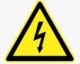 Осторожно	10 чС 13.01 по 14.0214.02Электрические явления 29Бытовое электричество 9 чС 17.02 по 18.0318.03Электромагнитныеявления 5В поисках полюсов 5 чС 19.03 по 10.0410.04Световые явления 11Игра света 6 чС 13.04 по 30.0430.04Световые явления 11Игра теней 5 чС 4.05 по 22.0522.05